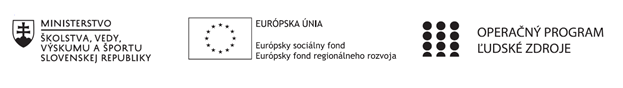 Správa o činnosti pedagogického klubu Príloha:Prezenčná listina zo stretnutia pedagogického klubuPrioritná osVzdelávanieŠpecifický cieľ1.1.1 Zvýšiť inkluzívnosť a rovnaký prístup ku kvalitnému vzdelávaniu a zlepšiť výsledky a kompetencie detí a žiakovPrijímateľSúkromná základná škola, Dneperská 1, KošiceNázov projektuNielen doučovanie ale „daco vecej“Kód projektu  ITMS2014+312011R043Názov pedagogického klubu Pedagogický klub učiteľov 1. stupňaDátum stretnutia  pedagogického klubu21. 03. 2019Miesto stretnutia  pedagogického klubuKabinet učiteľov 1. stupňa, Dneperská 1, KošiceMeno koordinátora pedagogického klubuMgr. Miroslava TarnóciováOdkaz na webové sídlo zverejnenej správywww.dneperska.sk/szsprojekt2019Manažérske zhrnutie:Prirodzené čísla v obore do 100. Problémy pri sčítaní a odčítaní do 100. Využitie didaktických hier a rôznych didaktických pomôcok pre efektívne a ľahšie pochopenie danej problematiky. Návrh cvičení pre upevňovanie učiva. Diskusia.Hlavné body, témy stretnutia, zhrnutie priebehu stretnutia: Hlavné body:Privítanie členov klubuProblematika prirodzených číselCvičenia a hry DiskusiaPo privítaní členov klubu, sme začali s diskusiou, ako čo najlepšie zefektívniť a čo najjednoduchšie priblížiť prirodzené čísla do 100 a operácie s nimi. Základom je motivovať žiakov a vzbudiť ich aktivitu na hodine, udržiavať ich pozornosť, fixovať správny spôsob sčítania a odčítania prirodzených čísel. Upevňovať aj finančnú gramotnosť. Základom je vedieť, čo žiakom v učení pomáha a potom to vedieť v praxi uskutočniť. Najdôležitejšie však je, mať základy, na ktorých viete postupne stavať. Perspektívne a efektívne je, aby žiaci mali osvojené základné matematické zručnosti a vedeli ich používať pri riešení rôznych pracovných úloh aj v živote. Začiatkom je vedieť sa pohybovať v číselnom rade od 0 do 100. Zo začiatku je vhodné mať v triede číselnú os, ako didaktickú pomôcku. Dôležité je, aby žiaci vedeli, ako nasledujú čísla za sebou, a aby vedeli ich poradie aj spredu aj odzadu. Tu by sme mohli použiť rôzne cvičenia zamerané na dopĺňanie vynechaných čísel, cvičenia, kde by boli čísla poprehadzované a žiaci by ich museli správne zoradiť. Tu sa dá využiť aj hra , kde by každé dieťa malo nejaké číslo a museli, by sa správne zoradiť. Skupinová hra, by mohla byť formou súťaže družstiev, kde by dostali čísla a museli by ich čo najrýchlejšie správne zoradiť, tak ako nasledujú za sebou. Zoraďovať by mohli aj od najväčšieho po najmenšie alebo opačne. Sčítanie a odčítanie bez prechodu cez základ desať, deťom nerobí až také problémy. Pomocné im môže byť názorné a farebné znázornenie princípu sčítavania a odčítania. Cvičenia zamerané na sčítanie a odčítanie bez prechodu s poznaním oboch členov,  okienkové cvičenia, kde treba doplniť jedného člena alebo doplniť znamienko. Hra by mohla byť formou pexesa, kde treba hľadať príklad so správnym výsledkom. Rôzne šifrované úlohy (každý výsledok ma aj svoje písmeno), kde správne vypočítane výsledky odkryjú nejakú záhadu,  Bingo,  rôzne interaktívne cvičenia s výberom správnej možnosti, prezentácie. V praxi sa nám osvedčili matematické rozcvičky na týždeň, kedy vlastne žiaci každý deň na začiatku hodiny dostanú pracovný list s rôznymi úlohami. Úlohy sa na každý deň líšia. Zaujímavou formu by možno boli medzitriedne matematické súťaže, kde by triedy museli plniť nejaké matematické úlohy a na základe toho by získavali určité body. Po diskusii sme sa zhodli na názore, že cvičení a hier je celkom dosť, len je dôležité vybrať tie vhodné hry aj cvičenia pre daný tip žiakov. Dôraz je treba klásť na zameranie na danú problematiku.Úspechom je aj vzájomná spolupráca učiteľov a odovzdávanie svojich poznatkov, postrehov a skúsenosti svojim kolegom. Toto konštatovanie potvrdila aj p. Melišová, ktorá sa stretnutia zúčastnila.Závery a odporúčania:Cvičenia a didaktické hry sú dôležitým článkom vo vyučovaní. Žiaci si troška oddýchnu od mechanického počítania. Dôležité je, aby sa v týchto cvičeniach a didaktických hrách vyskytovala aj finančná gramotnosť. Žiaci by vedeli už od začiatku správne pracovať s peniazmi a spoznávali sa s nimi. Preto sa budeme snažiť prelínať do vyučovacích hodín aj prácu s peniazmi. A ich hodnotou v živote ľudí. Vypracoval (meno, priezvisko)Mgr. Miroslava TarnóciováDátum21. 03. 2019PodpisSchválil (meno, priezvisko)RNDr. Miriam Melišová-ČugováDátum29.03.2019Podpis